	Til styret i Åsenhagen Borettslag	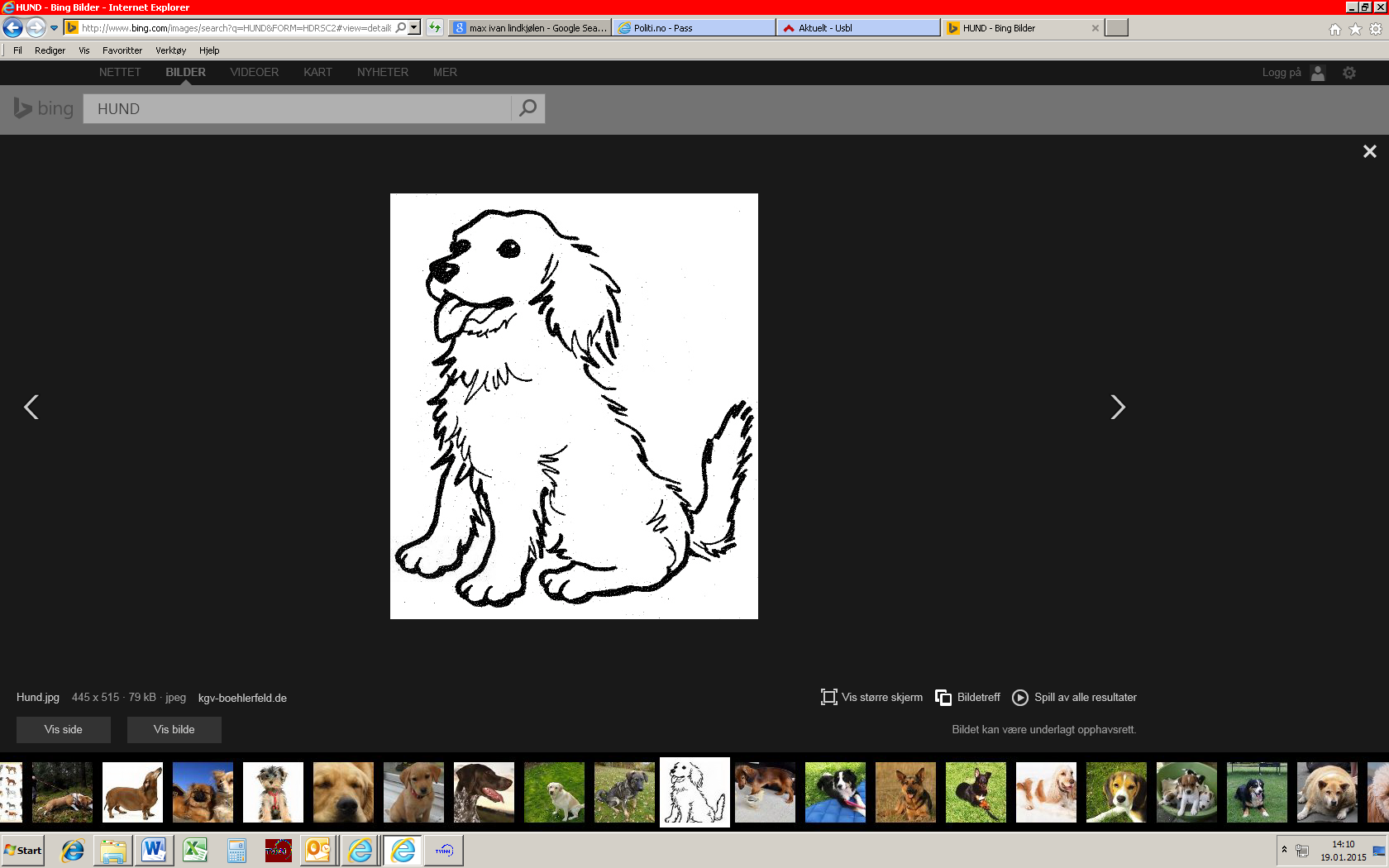 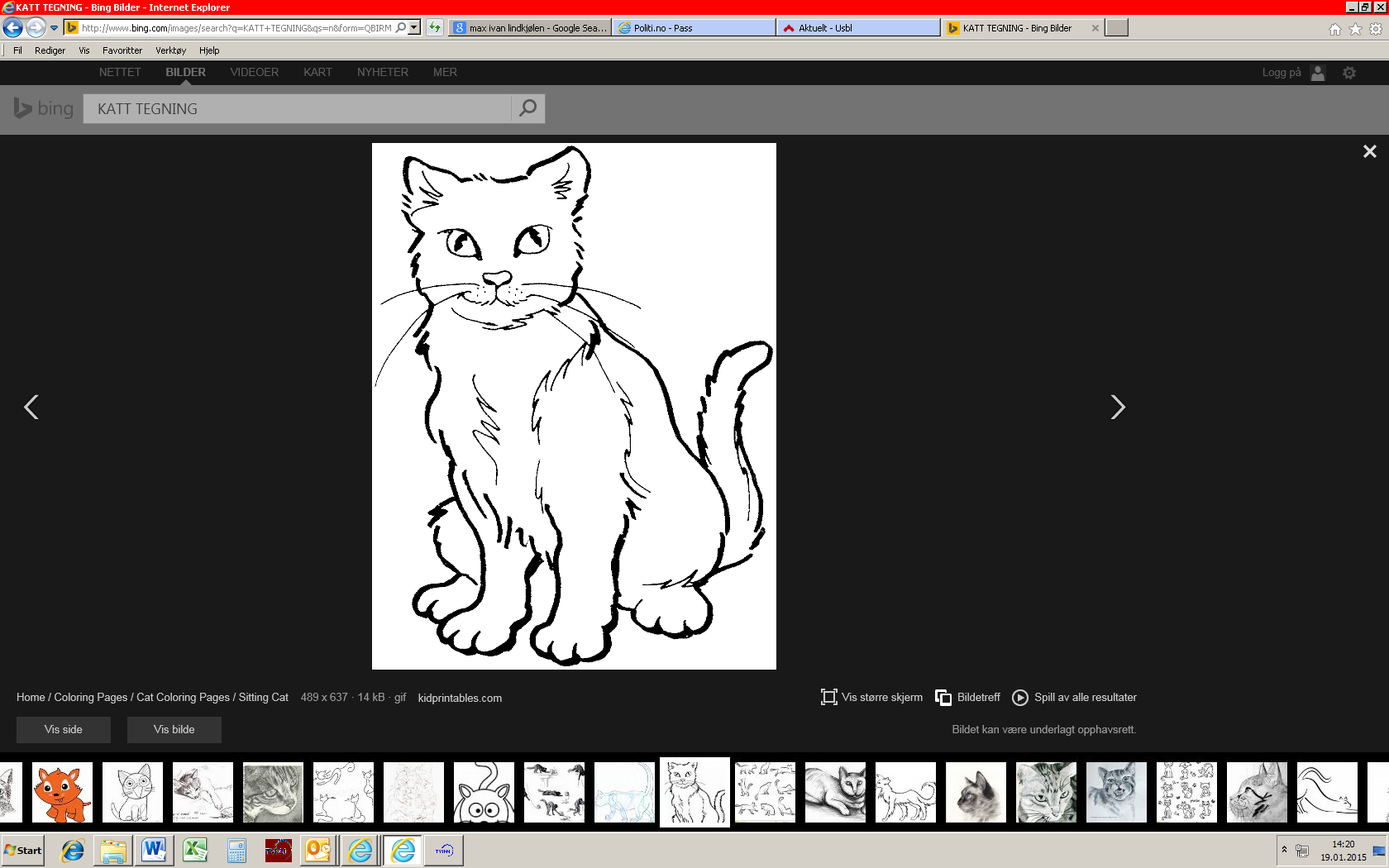 Søknad om tillatelse til å holde hund/katt i borettslaget.Jeg søker herved om tillatelse til å holde hund/katt i borettslaget.Navn: _____________________________________________________________________Adresse: ___________________________________________________________________Telefonnr.: _________________________________________________________________Opplysninger om hunden/katten:Rase: _____________________________________________________________________Navn: ____________________________________________________________________Alder: _____________________________________________________________________Anskaffet: _________________________________________________________________Registeringsnr.: _____________________________________________________________Attester for gjennomgått dressurkurs, vaksinasjonsattest mot valpesyke og gjennomgått ormekur vil bli forevist når styret krever det.Jeg er kjent med de bestemmelser som gjeldet for dyrehold i borettslaget og som er beskrevet i borettslagets vedtekter og vedtar disse på alle punkter.Skedsmokorset,…………/…………..20…………….Andelseier/ektefelles underskrift